 دانشگاه بین المللی امام خمینی (ره)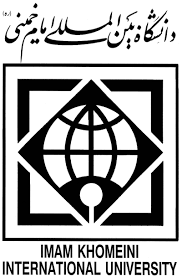 دانشکده معماری و شهرسازی فرم شماره 11گزارش سه ماهه پیشرفت پایان نامه کارشناسی ارشدمشخصات گزارش:مشخصات دانشجو:مشخصات پایان نامه:گزارش پیشرفت پایان نامه:مراحل تأیید و ثبت:تاریخ پیشرفت کارشماره گزارشاین گزارش مربوط به پیشرفت کار از تاریخ      تا تاریخ      میباشد.نام و نام خانوادگیشماره دانشجوییرشته تحصیلیتاریخ و امضاعنوان پایان نامهتاریخ تصویب مطالعات کتابخانه ای        مستندسازی و بررسیهای میدانی          تجزیه و تحلیل اطلاعات         طرح          تدوین نهایی- - - - - - - شرح و توضیحشرح و توضیحتاریخ و امضااستاد راهنمادرصد پیشرفت پایان نامه: .........................     پیش بینی زمان لازم برای اتمام پایان نامه: ...........................................................توضیحات و ارزیابی پیشرفت: ..............................................................................................................................................................................................................................................................................................................................................................................................................................................................................................................................................................................................................................مدیر گروه............................................................................................................................................................................................................................تحصیلات تکمیلی دانشکده....................................................................................................................................................................................................................................................................................................................................................................................................................................................................................................................................................................................................................................................................................